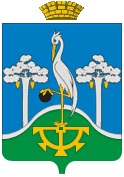 Управление образования Администрации Сысертского городского округа ПРИКАЗ №  266 -ОД от 24 августа 2017                                                                                                    г. СысертьОб  утверждении инструментария оценки качестваНа основании приказа Министерства образования и науки Российской Федерации № 1547 от 5 декабря 2014ПРИКАЗЫВАЮ:Утвердить инструментарий оценки качества образования в образовательных организациях, подведомственных Управлению образования Администрации Сысертского городского округа (приложение 1). Контроль за исполнением приказа оставляю за собой. Начальник Управления образования                                                              А.Е. ЗолотоваПриложение 1 к приказу Управления образования Администрации Сысертского городского округа№ 266-ОД от 24.08.2017Инструментарий оценки качества образования в образовательных организациях, подведомственных Управлению образования Администрации Сысертского городского округаНаличие на официальном сайте в сети Интернет сведений о педагогических работниках ООПозиция оцениванияМаксимальный балл за позициюБаллы экспертаНаличие на официальном сайте в сети Интернет сведений о педагогических работниках ООНаличие сведений о руководителе организации (ФИО, образование, телефон, электронная почта)1Наличие на официальном сайте в сети Интернет сведений о педагогических работниках ООНаличие сведений о заместителе(-ях) руководителя организации (ФИО, образование, телефон, электронная почта)1Наличие на официальном сайте в сети Интернет сведений о педагогических работниках ООНаличие сведений о ФИО, должности,  стаже педагогических работников организации1Наличие на официальном сайте в сети Интернет сведений о педагогических работниках ООНаличие сведений об уровне образования педагогических работников организации1Наличие на официальном сайте в сети Интернет сведений о педагогических работниках ООНаличие сведений об  ученом звании и степени (при наличии) педагогических работников организации1Наличие на официальном сайте в сети Интернет сведений о педагогических работниках ООНаличие сведений о преподаваемых педагогическим работником организации дисциплинах1Наличие на официальном сайте в сети Интернет сведений о педагогических работниках ООНаименование направления подготовки и (или) специальности1Наличие на официальном сайте в сети Интернет сведений о педагогических работниках ООНаличие дополнительной информации (является тьютором, экспертом, наставником, руководителем ШМО, ММО, руководителем творческими, проблемными группами по проблемам развития системы образования)1Наличие на официальном сайте в сети Интернет сведений о педагогических работниках ООНаличие информации об участии педагогического работника  в профессиональных конкурсах, в научно-практических конференциях, фестивале педагогических идей, педагогических чтениях и т.п.1Наличие на официальном сайте в сети Интернет сведений о педагогических работниках ООНаличие ссылки на сайт педагога1Наличие на официальном сайте в сети Интернет сведений о педагогических работниках ООИтоговый максимальный балл10